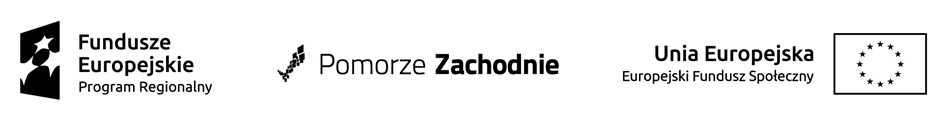 Załącznik nr 2 do zapytania ofertowegoWykonawca:……………………………….Oświadczenia wykonawcy/wykonawcy wspólnie ubiegającego się o udzielenie zamówieniaUWZGLĘDNIAJĄCE PRZESŁANKI WYKLUCZENIA Z ART. 7 UST. 1 USTAWY                                        o szczególnych rozwiązaniach w zakresie przeciwdziałania wspieraniu agresji na Ukrainę oraz służących ochronie bezpieczeństwa narodowegoNa potrzeby postępowania o udzielenie zamówienia na organizację i przeprowadzenie nauki języka polskiego w wymiarze 121 godzin lekcyjnych dla osób legalnie przebywających w Polsce w wyniku ucieczki przed wojną po 24.02.2022 r. i zamieszkujących teren Powiatu Kołobrzeskiego. 	Zamówienie będzie realizowane w ramach projektu „NIE JEST NAM WSZYSTKO JEDNO”, realizowanego w ramach Regionalnego Programu Operacyjnego Województwa Zachodniopomorskiego 2014-2020, Oś priorytetowa VII Włączenie społeczne, Działanie: 7.6 Wsparcie rozwoju usług społecznych świadczonych w interesie ogólnym.OŚWIADCZENIE DOTYCZĄCE PODSTAW WYKLUCZENIA:Oświadczam, że nie zachodzą w stosunku do mnie przesłanki wykluczenia                                                  z postępowania na podstawie art.  7 ust. 1 ustawy z dnia 13 kwietnia 2022 r.                                     o szczególnych rozwiązaniach w zakresie przeciwdziałania wspieraniu agresji na Ukrainę oraz służących ochronie bezpieczeństwa narodowego (Dz. U. poz. 835).    ……………………………………….						                                          /Data/Podpis Wykonawcy/